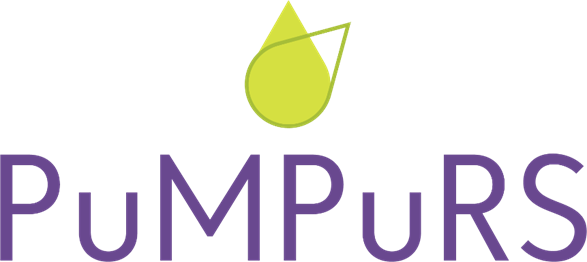 Rīga, 2023Satura rādītājsPamatojumsRīcības programmas “Priekšlaicīgas mācību pārtraukšanas prevencijas sistēma un ieviešanas plāns” izstrādes mērķis ir pilnveidot pašvaldības līmeņa priekšlaicīgas mācību pārtraukšanas (turpmāk – PMP) prevencijas sistēmu, kas veicinātu izglītojamo izglītības snieguma uzlabošanos un ilgtspējīgu izaugsmi.KontekstsPMP nopietni ierobežo izglītojamo izaugsmi un panākumu gūšanu profesionālajā jomā, kā arī padziļina vai turpina padziļināt nabadzību un sociālo izolētību. Tādējādi tie rada gan sociālas problēmas, gan palielina sociālās atstumtības risku. PMP mazināšana un jauniešu izglītības sasniegumu uzlabošana ir vērsta uz ilgtspējīgu izaugsmi un atbilst gan “gudras izaugsmes” mērķim, paaugstinot prasmju līmeni, gan “integrējošas izaugsmes” mērķim, mazinot vienu no galvenajiem bezdarba un nabadzības riska faktoriem.PMP problemātiku pašvaldībās veido gan izglītības kvalitāte, gan ģimeņu sociāli ekonomiskais stāvoklis, gan jauniešu un viņu vecāku vērtīborientācija un sadarbības kvalitāte starp izglītības iestādēm, pašvaldībām un valsts institūcijām, kā arī pašvaldības iespējas nodrošināt jauniešiem pieeju neformālās izglītības veidiem.Pašvaldībai ir jānodrošina, lai tās dibinātajās un teritorijā izvietotajās izglītības iestādēs tiktu īstenots kvalitatīvs izglītības process un tās teritorijā deklarētie obligātās izglītības vecumposma izglītojamie iegūtu kvalitatīvu izglītību, kā arī jānodrošina iespēja jauniešiem iegūt vidējo izglītību. PMP gadījumu skaita samazināšanas pasākumu koordinētas sistēmas izveide ir viens no galvenajiem pašvaldības uzdevumiem, nodrošinot citu institūciju, sociālo partneru, iestāžu, darba devēju, nevalstisko organizāciju, t. sk. reģionāla un nacionāla līmeņa jaunatnes organizāciju un biedrību vai nodibinājumu, kas veic darbu ar jaunatni, iesaistīšanu sistēmas darbībā.Mācību pārtraukšana visbiežāk nav spontāns lēmums, bet gan ilgstošs process, kura pazīmes var identificēt jau krietni savlaicīgi (1–3 gadus pirms mācību pārtraukšanas). Pētījumos “paredzamā” priekšlaicīgas mācību pārtraukšanas iespējamība tiek skaidrota, pierādot, ka PMP risku var paredzēt 70%–82% gadījumu (Kempler, Vorhoff, Wigger, 2020; Rovira, Puertas, Igual, 2017).; Tādēļ rūpīga resursu izvērtēšana un atbalsta sniegšana, var dot būtisku ieguldījumu bērnu tiesību uz izglītību īstenošanā.Esošā situācija pašvaldībā Šajā nodaļā tiek sniegts pašvaldības līdzšinējās pieredzes PMP mazināšanas atbalsta nodrošināšanā raksturojums, kas tiek veidots saskaņā ar tabulā zemāk minētajām kategorijām (skat. 2.1.tabulu), kā arī saskaņā ar PMP koncepcijas saturu. Esošās situācijas analīzē var tikt izmantota arī SVID analīzes pieeja.2.1. tabula: Esošās situācijas izvērtējums pašvaldībā.PMP prevencijas sistēma Šajā nodaļā tiek sniegts pašvaldības prevencijas sistēmas apraksts, raksturojot gan iesaistītās puses, gan procesus, gan prioritāros mērķus un sasniedzamos rezultātus.Starpinstitūciju sadarbības modelisStarpinstitūciju sadarbības modeļa raksturojums pašvaldībā: iesaistīto pušu lomas, atbildības, sadarbības procesi, lēmumu pieņemšana u. c., t. sk. identificējot par PMP prevencijas sistēmas pārvaldības procesiem atbildīgās puses.Stratēģiskie mērķiNodefinēti PMP prevencijas sistēmas mērķi un sasniedzamie rezultāti. 3.1. tabula: PARAUGS: Stratēģisko mērķu un sagaidāmo rezultātu kartējums.Lai novērtētu PMP novēršanas kontekstā panākto progresu, attiecībā uz stratēģiskajiem mērķiem ir definēti politikas rezultāta rādītāji (skat. 3.2. tabulu). Lai veidotu vienotu, savstarpēji saskaņotu un hierarhiski pakārtotu PMP novēršanas plānošanas un uzraudzības sistēmu pašvaldībā, tajā iekļauto mērķu un rādītāju noteikšanai nepieciešama datu uzkrāšana gan izglītības iestāžu, gan pašvaldības līmenī.3.2. tabula: PARAUGS: Stratēģisko mērķu politikas rezultatīvie rādītāji.PMP prevencijas sistēmas ieviešanas plāns pašvaldībāŠīs nodaļas sadaļās strukturētu parauga tabulu veidā tiek sniegtas vadlīnijas PMP prevencijas sistēmas ieviešanas plāna izstrādei, ņemot vērā, ka šādu plānu veido tādi elementi kā izvirzāmie mērķi, sagaidāmie rezultāti, aktivitāšu plāns un darba uzdevumi mērķu sasniegšanai, nepieciešamo resursu ieguves plāns, rezultātu uzskaite un analīze, kā arī aktivitāšu īstenošanas uzraudzības modelis. PMP prevencijas aktivitāšu nodrošinājuma plāns 202X.–202X. gadam4.1. tabula: PARAUGS: Vidēja termiņa PMP prevencijas aktivitāšu nodrošinājuma plāns.Prevencijas aktivitātes un darba uzdevumi4.2. tabula: PARAUGS: Darba uzdevumi PMP prevencijas sistēmas ieviešanas plāna izpildei.  PMP prevencijas aktivitātēm nepieciešamo resursu ieguves plāns4.3. tabula: PARAUGS: PMP prevencijas aktivitātēm nepieciešamo resursu ieguves plāns.  PMP prevencijas aktivitāšu rezultātu uzskaite un analīzes metodika4.4. tabula: PARAUGS: PMP prevencijas aktivitāšu rezultātu uzskaite un analīze.  PMP prevencijas sistēmas un aktivitāšu īstenošanas uzraudzībaŠajā nodaļā tiek aprakstīta pašvaldības PMP prevencijas sistēmas pārvaldības un aktivitāšu īstenošanas uzraudzības kārtība, paredzot iespēju sasniegto starprezultātu izvērtēšanai un plānoto aktivitāšu pielāgošanai nosprausto mērķu un rezultātu efektīvākai sasniegšanai. Īstenošanas uzraudzības sistēmas jeb modeļa pamatuzdevums ir nodrošināt savlaicīgu un rezultatīvu PMP prevencijas aktivitāšu ieviešanu un analīzi. Uzraudzības pamatā ir regulārs izvērtējums par to, vai un kā tiek īstenotas PMP ieviešanas plānā noteiktās aktivitātes un izvirzītie stratēģiskie mērķi. Sadaļā “PMP prevencijas sistēmas un aktivitāšu īstenošanas uzraudzība” tiek norādīta vismaz šāda informācija:iesaistīto pušu lomas, t. sk.:iestāde, kas ir atbildīga par PMP prevencijas sistēmas vispārēju ieviešanu un resursu piešķiršanu ieviešanas plānā noteikto aktivitāšu un darba uzdevumu īstenošanai;iestāde, kas ir atbildīga par PMP prevencijas sistēmas ieviešanas koordinēšanu un uzraudzību;savukārt par PMP prevencijas aktivitāšu un ar tiem saistīto darba uzdevumu īstenošanu atbildīgās puses ir noteiktas ieviešanas plānā.ieviešanas uzraudzības procesi, termiņi, atbildīgie un iesaistītās puses, t. sk.:kārtība datu un informācijas iegūšanai un apkopošanai, ja nepieciešams, paredzot īstenot arī regulāras iesaistīto pušu viedokļa izzināšanas aktivitātes, piemēram, aptauju veidā;kārtība starpposma jeb sasniegto starprezultātu un gala rezultātu izvērtējuma norisei (tajā skaitā un, piemēram, ikgadēja PMP prevencijas sistēmas ieviešanas pārskata sagatavošana), kas tiek izmantots, lai informētu iesaistītās puses (t. sk. lēmējvaru), kā arī tas ir kā pamats ieviešanas plāna aktualizēšanā.Rīcības programma: 
“Priekšlaicīgas mācību pārtraukšanas prevencijas sistēma un 
ieviešanas plāns”ATRUNA: Šis dokuments “Rīcības programma: “Priekšlaicīgas mācību pārtraukšanas prevencijas sistēma un ieviešanas plāns”” ir pielikums projekta “Pumpurs” ietvaros izstrādātajai PMP prevencijas koncepcijai un kopā ar koncepcijas saturu kalpo kā saturisks un strukturāls paraugs (veidne) katras pašvaldības individuālā PMP prevencijas plānošanas dokumenta izstrādē. Tiek rekomendēts, ka pašvaldības līmeņa PMP prevencijas plānošanas dokuments kā atsevišķa nodaļa vai tematiskā rīcības programma tiek iekļauts pašvaldības izglītības ekosistēmas attīstības stratēģijā. Vienlaikus pašvaldība var izvēlēties citu struktūru sava PMP prevencijas plānošanas dokumenta izstrādē, pie nosacījuma, ka konceptuāli tiek ievērots šajā rīcības programmas paraugā sniegtais saturiskais tvērums.PMP prevencijas sistēma – pasākumu un procesu kopums, kas vērsts uz PMP risku mazināšanas atbalsta plānošanu un sistemātisku nodrošināšanu ar mērķi veicināt izglītības sistēmas kvalitātes pilnveidi, mazināt atstumtības risku un veicināt ikviena izglītojamā ilgtspējīgas izaugsmes iespējas. PMP prevencijas sistēmas galvenās komponentes: starpinstitucionālās sadarbības modelī definēti stratēģiskie uzstādījumi PMP novēršanā, izrietoši no esošās situācijas izvērtējuma;PMP risku identificēšana un izvērtēšana;PMP prevencijas aktivitātes;īstenošanas uzraudzība un regulāra datu monitorēšana.KATEGORIJAAPRAKSTS12PMP riska izglītojamieSkaits, risku raksturojums, monitorings (dati, rīki), attiecināmie IKMS 
u. c. rādītāji u. tml.PMP preventīvo un intervences pasākumu īstenošanā iesaistītās institūcijasRaksturots institūciju sadarbības modelis, atbildības, informācijas apmaiņa u. tml.Pieejamie atbalsta pasākumi PMP riska grupas izglītojamiemAprakstīti pieejamie atbalsta pasākumi mērķgrupai, īstenotās aktivitātes, tostarp, iepriekšējā periodā piešķirtais finansējums, PMP risku mazināšanai universālajā, mērķtiecīgajā un pielāgotajā prevencijas līmenī.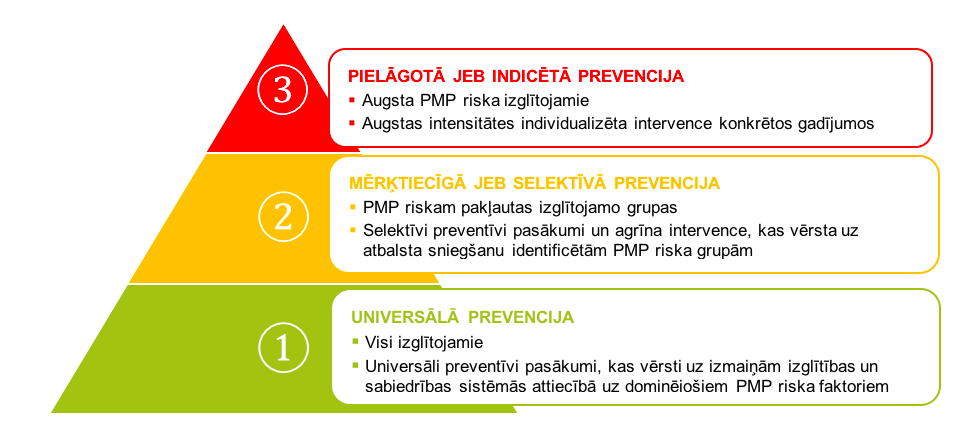 Iesaistīto profesionāļu (pedagogu, atbalsta personāla, sociālo darbinieku, policistu, jaunatnes lietu speciālistu u. c.) kapacitāte un profesionālā kompetence darbā ar PMP riska izglītojamiemCilvēkresursu kapacitātes un profesionālās kompetences izvērtējums, iepriekšējā periodā īstenotā profesionālās kompetences pilnveide darbam ar PMP riska grupu. Sistēmas priekšrocības un izaicinājumiAnalizēti PMP mazināšanas sistēmas riski, to ietekme uz izglītības pakalpojuma kvalitāti. Veikta īstenoto PMP risku mazināšanas pasākumu ietekmes izvērtēšana.  Nr.MĒRĶISSAGAIDĀMAIS REZULTĀTS123❶ UNIVERSĀLĀ PREVENCIJA❶ UNIVERSĀLĀ PREVENCIJA❶ UNIVERSĀLĀ PREVENCIJA1.Vecāku kompetences stiprināšana audzināšanas jautājumosUzlabojusies vecāku kompetence audzināšanas jautājumos.Palielinājusies vecāku iesaiste izglītības procesos.Uzlabojušās vecāku un bērnu savstarpējās attiecības.2.Jauniešu kopienas stiprināšanaPieaudzis izglītojamo skaits, kuri iesaistīti ārpusskolas aktivitātēs.Uzlabojies jauniešu vērtējums par aktivitāšu pieejamību pašvaldībā.3.Sabiedrības izglītošana PMP jomāUzlabojies pašvaldības iedzīvotāju vērtējums par PMP atbalsta pakalpojumu pieejamību.❷ MĒRĶTIECĪGĀ PREVENCIJA❷ MĒRĶTIECĪGĀ PREVENCIJA❷ MĒRĶTIECĪGĀ PREVENCIJA4.Pedagogu kompetences stiprināšana darbā ar PMPPieaudzis pedagogu skaits, kuri izjūt atbalstu no vadības un kolēģiem darbā ar PMP riska izglītojamiem.Uzlabojusies PMP riska jauniešu identificēšanas prakse.Pieaugusi pedagogu pašefektivitātes izjūta darbā ar PMP riska grupas izglītojamajiem.Uzlabojusies vecāku iesaistes koordinācija.5.Vienaudžu savstarpējo attiecību uzlabošana izglītības iestādēsMazinājies izglītojamo, kuri piedzīvojuši vardarbību izglītības iestādē, skaits.Pieaudzis izglītojamo, kuri piedzīvo izdošanos mācību procesā, skaits.Pieaudzis izglītojamo, kuri jūtas piederīgi izglītības iestādei, skaits.❸ PIELĀGOTĀ PREVENCIJA❸ PIELĀGOTĀ PREVENCIJA❸ PIELĀGOTĀ PREVENCIJA6.Atbalsta pakalpojumu pieejamības nodrošināšanaPieaugusi atbalsta pakalpojumu pieejamība.Uzlabojusies starpinstitūciju koordinācija atbalsta nodrošināšanā.Samazinājies izglītojamo īpatsvars, kuri pārtraukuši mācības.Uzlabojies izglītojamo mācību sniegums/samazinājies izglītojamo, kuri nesaņem atestātu, skaits.Uzlabojusies izglītojamo attieksme pret mācībām, pieaugusi izglītības vērtība.Nr.REZULTATĪVIE RĀDĪTĀJIBĀZES VĒRTĪBA (GADS)SASNIEDZAMĀ TENDENCESASNIEDZAMĀ TENDENCEDATU AVOTSNr.REZULTATĪVIE RĀDĪTĀJIBĀZES VĒRTĪBA (GADS)202X202XDATU AVOTS123456❶ UNIVERSĀLĀ PREVENCIJA❶ UNIVERSĀLĀ PREVENCIJA❶ UNIVERSĀLĀ PREVENCIJA❶ UNIVERSĀLĀ PREVENCIJA❶ UNIVERSĀLĀ PREVENCIJA❶ UNIVERSĀLĀ PREVENCIJA1.Augsta vecāku apmierinātība ar dalību bērnu audzināšanas atbalsta grupās.tiks noteikta 
2023. gadā70%80%aptauja2.Augsts pašvaldības iedzīvotāju vērtējums par atbalsta pakalpojumu PMP novēršanai pieejamību pašvaldībā.72% 
(2022.)74%75%aptauja3.Izglītojamo īpatsvars, kuri reģistrēti vismaz vienā interešu izglītības programmā (VKI010)*.57%
(2022.)60%62%VIIS4.Izglītības iestāžu īpatsvars, kuras ieviesušas PMP novēršanas sistēmu.50%
(2022.)60%80%Izglītības pārvalde5.…❷ MĒRĶTIECĪGĀ PREVENCIJA ❷ MĒRĶTIECĪGĀ PREVENCIJA ❷ MĒRĶTIECĪGĀ PREVENCIJA ❷ MĒRĶTIECĪGĀ PREVENCIJA ❷ MĒRĶTIECĪGĀ PREVENCIJA ❷ MĒRĶTIECĪGĀ PREVENCIJA 6.Pedagogu, kuri apguvuši PMP riska grupas izglītojamo identificēšanas praksi, īpatsvars.5%
(2022.)7%10%Izglītības pārvalde7.Izglītojamo skaits (%), kuriem ir nodrošināti atbalsta pasākumi PMP risku novēršanai (pamatskolas posmā, vidusskolas posmā).psk. posmā 7%
(2022.)9%10%Izglītības iestādes7.Izglītojamo skaits (%), kuriem ir nodrošināti atbalsta pasākumi PMP risku novēršanai (pamatskolas posmā, vidusskolas posmā).vsk. posmā 9%
(2022.)10%11%Izglītības iestādes8.Izglītojamo, kuriem ir nodrošinātas karjeras konsultācijas iespējas 7.–12. klasē, skaits (%)79%
(2022.)80%85%Izglītības iestādes9.…❸ PIELĀGOTĀ PREVENCIJA❸ PIELĀGOTĀ PREVENCIJA❸ PIELĀGOTĀ PREVENCIJA❸ PIELĀGOTĀ PREVENCIJA❸ PIELĀGOTĀ PREVENCIJA❸ PIELĀGOTĀ PREVENCIJA10.Priekšlaicīgi mācības pārtraukušo izglītojamo īpatsvars no kopējā izglītojamo skaita attiecīgajā izglītības pakāpē (%).psk. posmā 1%
(2022.)< 1%< 1%VIIS dati10.Priekšlaicīgi mācības pārtraukušo izglītojamo īpatsvars no kopējā izglītojamo skaita attiecīgajā izglītības pakāpē (%).vsk. posmā 4%
(2022.)3,5%2,5%VIIS dati10.Priekšlaicīgi mācības pārtraukušo izglītojamo īpatsvars no kopējā izglītojamo skaita attiecīgajā izglītības pakāpē (%).tālm./neklātiene 67%
(2022.)65%50%VIIS dati11.Izglītojamo, kuri pēc pamatizglītības pabeigšanas neturpina mācības vidējā (vispārējai vai profesionālā) izglītībā, īpatsvars (VAI018)*.5%
(2022.)4%3%VIIS dati12.…Nr.MĒRĶISNr.PREVENCIJAS AKTIVITĀTESASNIEDZAMAIS REZULTĀTSATBILDĪGĀ INSTITŪCIJAIESAISTĪTĀS 
INSTITŪCIJASĪSTENOŠANAS PERIODS
(minimums 4 gadu periods)ĪSTENOŠANAS PERIODS
(minimums 4 gadu periods)ĪSTENOŠANAS PERIODS
(minimums 4 gadu periods)ĪSTENOŠANAS PERIODS
(minimums 4 gadu periods)ĪSTENOŠANAS PERIODS
(minimums 4 gadu periods)Nr.MĒRĶISNr.PREVENCIJAS AKTIVITĀTESASNIEDZAMAIS REZULTĀTSATBILDĪGĀ INSTITŪCIJAIESAISTĪTĀS 
INSTITŪCIJAS202X202X202X202X202X123456788888❶ UNIVERSĀLĀ PREVENCIJA❶ UNIVERSĀLĀ PREVENCIJA❶ UNIVERSĀLĀ PREVENCIJA❶ UNIVERSĀLĀ PREVENCIJA❶ UNIVERSĀLĀ PREVENCIJA❶ UNIVERSĀLĀ PREVENCIJA❶ UNIVERSĀLĀ PREVENCIJA❶ UNIVERSĀLĀ PREVENCIJA❶ UNIVERSĀLĀ PREVENCIJA❶ UNIVERSĀLĀ PREVENCIJA❶ UNIVERSĀLĀ PREVENCIJA❶ UNIVERSĀLĀ PREVENCIJA1.Vecāku kompetences stiprināšana audzināšanas jautājumos1.1.BEA programma pirmsskolas izglītības iestādēs500 programmas absolventiIzglītības pārvaldeIzglītības iestādes, NVO – potenciālais pakalpojuma sniedzējs1.Vecāku kompetences stiprināšana audzināšanas jautājumos1.2.CAP programma izglītības iestādēs400 programmas absolventiIzglītības pārvaldeIzglītības iestādes, NVO – potenciālais pakalpojuma sniedzējs2.Jauniešu kopienas stiprināšana 2.1.Neformālās izglītības pasākumi jauniešiem 8 īstenoti pasākumi gadāJauniešu centrs2.Jauniešu kopienas stiprināšana 2.2.Sporta un atpūtas parka ierīkošana3.Sabiedrības izglītošana PMP jomā3.1.Sociālā kampaņa “Pamani”3.Sabiedrības izglītošana PMP jomā3.2.Vienas pieturas aģentūras izveide❷ MĒRĶTIECĪGĀ PREVENCIJA❷ MĒRĶTIECĪGĀ PREVENCIJA❷ MĒRĶTIECĪGĀ PREVENCIJA❷ MĒRĶTIECĪGĀ PREVENCIJA❷ MĒRĶTIECĪGĀ PREVENCIJA❷ MĒRĶTIECĪGĀ PREVENCIJA❷ MĒRĶTIECĪGĀ PREVENCIJA❷ MĒRĶTIECĪGĀ PREVENCIJA❷ MĒRĶTIECĪGĀ PREVENCIJA❷ MĒRĶTIECĪGĀ PREVENCIJA❷ MĒRĶTIECĪGĀ PREVENCIJA❷ MĒRĶTIECĪGĀ PREVENCIJA4.Pedagogu kompetences stiprināšana darbā ar PMP4.1.Supervīzijas izglītības iestādēs 2 reizes semestrī4.Pedagogu kompetences stiprināšana darbā ar PMP4.2.Pieredzes apmaiņas pasākums citā pašvaldībā 1 reizi semestrī5.Vienaudžu savstarpējo attiecību uzlabošana5.1.MOT programma izglītības iestādēs5.Vienaudžu savstarpējo attiecību uzlabošana5.2.Vasaras nometne PMP riska bērniem6.6.1.6.6.2.❸ PIELĀGOTĀ PREVENCIJA❸ PIELĀGOTĀ PREVENCIJA❸ PIELĀGOTĀ PREVENCIJA❸ PIELĀGOTĀ PREVENCIJA❸ PIELĀGOTĀ PREVENCIJA❸ PIELĀGOTĀ PREVENCIJA❸ PIELĀGOTĀ PREVENCIJA❸ PIELĀGOTĀ PREVENCIJA❸ PIELĀGOTĀ PREVENCIJA❸ PIELĀGOTĀ PREVENCIJA❸ PIELĀGOTĀ PREVENCIJA❸ PIELĀGOTĀ PREVENCIJA7.Atbalsta pakalpojumu pieejamības nodrošināšana7.1.Atbalsta personāls visās izglītības iestādēs7.Atbalsta pakalpojumu pieejamības nodrošināšana7.2.Mentora programma8.Mērķis 88.1.8.Mērķis 88.2.9.Mērķis 99.1.PLMĒRĶISMĒRĶISPREVENCIJAS AKTIVITĀTEPREVENCIJAS AKTIVITĀTEDARBA UZDEVUMI PLĀNA IZPILDEIDARBA UZDEVUMI PLĀNA IZPILDEIDARBA UZDEVUMI PLĀNA IZPILDEIIESAISTĪTĀS PUSESIESAISTĪTĀS PUSESNr.MĒRĶA NOSAUKUMSNr.AKTIVITĀTES NOSAUKUMSNr.DARBA UZDEVUMA NOSAUKUMS (un apraksts, ja nepieciešams)IZPILDES TERMIŅŠ
(sākuma un beigu datums)IZPILDĪTĀJSPAR UZRAUDZĪBU ATBILDĪGĀ INSTITŪCIJA12345678910❶1.Vecāku kompetences stiprināšana audzināšanas jautājumos1.1.BEA programma pirmsskolas izglītības iestādēs1.1.1.❶1.Vecāku kompetences stiprināšana audzināšanas jautājumos1.2.CAP programma izglītības iestādēs❶2.Jauniešu kopienas stiprināšana2.1.Neformālās izglītības pasākumi jauniešiem ❶2.Jauniešu kopienas stiprināšana2.2.Sporta un atpūtas parka ierīkošana❶3.Sabiedrības izglītošana PMP jomā3.1.Sociālā kampaņa “Pamani”❶3.Sabiedrības izglītošana PMP jomā3.2.Vienas pieturas aģentūras izveide❷❷❸❸PLPREVENCIJAS AKTIVITĀTEAKTIVITĀTES PLĀNOTAIS SASNIEDZAMAIS REZULTĀTSNEPIECIEŠAMIE RESURSI(cilvēkresursi, atbalsta resursi, finanšu resursi, laika resursi)FINANŠU AVOTSATBILDĪGĀ INSTITŪCIJA123456❶BEA programma pirmsskolas izglītības iestādēs 500 absolventi❶❷❷❸❸PLMĒRĶISAKTIVITĀTEREZULTATĪVAIS RĀDĪTĀJSREZULTATĪVAIS RĀDĪTĀJSREZULTATĪVAIS RĀDĪTĀJSIETEKMES NOVĒRTĒŠANAIETEKMES NOVĒRTĒŠANAIETEKMES FAKTORU ANALĪZE(skaidrojums par apstākļiem, kas veicināja vai kavēja rezultātu sasniegšanu)IETEKMES FAKTORU ANALĪZE(skaidrojums par apstākļiem, kas veicināja vai kavēja rezultātu sasniegšanu)PLMĒRĶISAKTIVITĀTEIEGULDĪTAIS FINANSĒJUMS (EUR)AKTIVITĀTES PLĀNOTAIS SASNIEDZAMAIS REZULTĀTSIZPILDE
(sasniegtā vērtība atbilstoši rezultatīvajam rādītājam)IETEKMES NOVĒRTĒŠANAIETEKMES NOVĒRTĒŠANAIETEKMES FAKTORU ANALĪZE(skaidrojums par apstākļiem, kas veicināja vai kavēja rezultātu sasniegšanu)IETEKMES FAKTORU ANALĪZE(skaidrojums par apstākļiem, kas veicināja vai kavēja rezultātu sasniegšanu)123456677❶Vecāku kompetences stiprināšana audzināšanas jautājumosBEA programma pirmsskolas izglītības iestādēs5000,00500 absolventiVecāku skaits, kuri absolvējuši programmuVecāku skaits, kuri absolvējuši programmuAptauja vecākiem (kompetences audzināšanas jautājumos pašnovērtējums)Aptauja vecākiem (kompetences audzināšanas jautājumos pašnovērtējums)Izglītības iestāžu pieeja vecāku motivēšanai – vecāku apmeklētības rādītāji ir augstāki izglītības iestādēs, kurās informācija par BEA/CAP grupām tika nodota klātienes tikšanās laikā, nekā iestādēs, kurās informācija izvietota pie ziņojumu dēļa.Augsts vecāku īpatsvars, kuri apmeklēja tikai daļu paredzētās nodarbības.Nodarbību norises vieta un laiks – vecāku apmeklētības rādītāji ir augstāki izglītības iestādēs, kurās nodarbības notika iestādes telpās, pēc darba laika un tika nodrošināta bērnu pieskatīšanas iespēja.❶Vecāku kompetences stiprināšana audzināšanas jautājumosCAP programma izglītības iestādēs4000,00400 absolventiVecāku skaits, kuri absolvējuši programmuVecāku skaits, kuri absolvējuši programmuAptauja vecākiem (kompetences audzināšanas jautājumos pašnovērtējums)Aptauja vecākiem (kompetences audzināšanas jautājumos pašnovērtējums)Izglītības iestāžu pieeja vecāku motivēšanai – vecāku apmeklētības rādītāji ir augstāki izglītības iestādēs, kurās informācija par BEA/CAP grupām tika nodota klātienes tikšanās laikā, nekā iestādēs, kurās informācija izvietota pie ziņojumu dēļa.Augsts vecāku īpatsvars, kuri apmeklēja tikai daļu paredzētās nodarbības.Nodarbību norises vieta un laiks – vecāku apmeklētības rādītāji ir augstāki izglītības iestādēs, kurās nodarbības notika iestādes telpās, pēc darba laika un tika nodrošināta bērnu pieskatīšanas iespēja.❶…❶…❷…❷…❷…❸…❸…❸…